МИНИСТЕРСТВО ОБРАЗОВАНИЯ И НАУКИ РОССИЙСКОЙ ФЕДЕРАЦИИФедеральное государственное бюджетное образовательное учреждениевысшего профессионального образования«КУБАНСКИЙ ГОСУДАРСТВЕННЫЙ УНИВЕРСИТЕТ»(ФГБОУ ВПО «КубГУ»)Кафедра мировой экономики и международного менеджментаКУРСОВАЯ РАБОТАРЫНОК ПРОИЗВОДНЫХ ФИНАНСОВЫХ ИНСТРУМЕНТОВ: 
ПРОБЛЕМЫ И ПЕРСПЕКТИВЫ РАЗВИТИЯРаботу выполнил (а) ___________________________________ П.Н. Григорьева
                                                                                                (подпись, дата)Факультет                                  Экономический                                   Курс 3Направление подготовки               38.03.01  			       «Экономика»Профиль подготовки             «Мировая экономика»Научный руководитель:канд. экон. наук, доцент ________________________________ М.А. Половченко(подпись, дата)Нормоконтролер:канд. экон. наук, доцент _________________________________М.А. Половченко (подпись, дата)  Краснодар 2018СОДЕРЖАНИЕ Введение	3Теоретические основы производных финансовых инструментов	 4Понятие и сущность ПФИ	5Характеристика основных ПФИ и их особенностей 	8Институциональные аспекты рынка деривативов	12Анализ рынка производных финансовых инструментов	16Анализ мирового рынка ПФИ	16Динамика состояния рынка ПФИ в России	20Основные проблемы рынка ПФИ в России	25Перспективы развития рынка ПФИ в России и мире	27Тенденции дальнейшего развития мирового рынка ПФИ	27Перспективы развития рынка ПФИ в России	29Заключение	33Список использованных источников	35ВВЕДЕНИЕВ условиях процесса глобализации экономики, которую на современном этапе развития можно охарактеризовать высокой волатильностью процентных ставок, валютных курсов и цен, производные финансовые инструменты приобрели большое распространение. История последних десятилетий показывает, как рынок деривативов из одноразовых сделок превратился в неотъемлемую часть международного финансового рынка.  Сегодня объём мирового рынка производных финансовых инструментов превышает объём мирового ВВП в десятки раз. Причина активного применения данных инструментов на мировом рынке – их способность снижать зависимость широкого круга пользователей от рыночных колебаний. Совершение операций на рынке деривативов обеспечивает игроков важной экономической информацией. Стороны заключают сделки, основываясь на точных ценах, что влечет за собой  более эффективное распределение экономических ресурсов. Развитие этого рынка повлияло на механизм перераспределения капитала между различными секторами экономики.В современных быстро меняющихся рыночных условиях происходит изменение уровня рискованности различных операций компаний на рынке. Это приводит к ещё большей востребованности в производных финансовых инструментах. Деривативы позволяют страховать потенциальные риски и извлекать прибыль от изменения валютных курсов, процентных ставок и т. д., чем зарабатывают всё большую актуальность использования.  Целью курсовой работы является изучение производных финансовых инструментов и рынка ПФИ в России и мире. Для достижения обозначенной цели были поставлены следующие задачи: дать понятие и рассмотреть сущность ПФИ;исследовать разные виды ПФИ и их особенности;рассмотреть институциональные аспекты рынка деривативов;проанализировать состояние рынка ПФИ в России и мире;выявить основные проблемы рынка деривативов в России;определить перспективы развития рынка ПФИ в России и мире.Объект работы – рынок производных финансовых инструментов. Предмет работы – проблемы и перспективы развития рынка производных финансовых инструментов. Информационную базу курсовой работы составили книги, учебники,  посвященные теоретической сущности рынка деривативов, а также журналы: «Инновации в науке», «Финансы и кредит», «Деньги и кредит». В ходе изучения темы были использованы нормативно-правовые акты Российской Федерации, данные статистики Всемирной Федерации бирж, обзоры Ассоциации фьючерской торговли, годовые отчеты Московской биржи. Структура и объём работы. Курсовая работа состоит из введения, трёх глав, заключения, изложена на 36 страницах компьютерного текста, содержит 4 рисунка и 4 таблицы. Во введении обоснована актуальность выбранной темы, определены цели, задачи, объект и предмет работы. В первой главе «Теоретические основы производных финансовых инструментов»  раскрыты теоретические основы, сущность и роль производных финансовых инструментов в целом, рассмотрены основные виды деривативов и их особенности. Во второй главе «Анализ рынка производных финансовых инструментов» проведен анализ современного состояния рынка деривативов в России и в мире, выявлены основные проблемы рынка. Третья глава «Перспективы развития рынка ПФИ в России и мире»  посвящена вопросам дальнейшего развития рынка производных финансовых инструментов. В заключении обобщены теоретические выводы и отражены основные результаты курсовой работы. 1 Теоретические основы производных финансовых инструментовПонятие и сущность ПФИВ современной экономической науке существует огромное количество определений термина «дериватив». Несмотря на значительную популярность, едино принятой трактовки данного понятия не существует.  Термин имеет латинские корни (derivatus – отведенный, derivatio –отведение, отклонение) и означает – производное от чего-либо ранее существовавшего. На русский язык термин можно перевести как «производные продукты» или «производные инструменты». Страны трактуют сущность производных финансовых инструментов исходя из положений своего законодательства.  Например, Комиссия США по торговле товарными фьючерсами (CFTC) рассматривает ПФИ в качестве договора,  цена которого является производной от ценности одной или нескольких базовых ценных бумаг, долговых инструментов, индексов, товаров и иных производных инструментов. Финансовое законодательство Германии трактует ПФИ как права, торговля которыми производится на рынке, а цена связана с движением рыночной стоимости валюты, ценных бумаг, процентных ставок. МВФ рассматривает деривативы в качестве инструментов, привязанных к определенному товару или показателю, с помощью которых некоторые финансовые риски имеют возможность независимого обращения на финансовых рынках [9, с. 21].  стороны В  требуется российском законодательстве  срокам определение производного  проду финансового инструмента  день дано в ФЗ №39 "О рынке ценных бумаг" (ст.2)  торговле [1]. Так, «производным финансовым инструментом признается договор, за исключением договора репо, предусматривающий одну или несколько из следующих обязанностей: 1. Обязанность сторон или стороны договора периодически или единовременно уплачивать денежные суммы в зависимости от изменения цен на товары, ценные бумаги, курса соответствующей валюты и так далее. При этом такой договор может также предусматривать обязанность сторон или стороны договора передать другой стороне ценные бумаги, товар или валюту, либо обязанность заключить договор, являющийся производным финансовым инструментом. 2. Обязанность сторон или стороны на условиях, определенных при заключении договора, в случае предъявления требования другой стороной купить или продать ценные бумаги, валюту или товар либо заключить договор, являющийся производным финансовым инструментом.  3. Обязанность одной стороны передать ценные бумаги, валюту или товар в собственность другой стороне не ранее третьего дня после дня заключения договора, обязанность другой стороны принять и оплатить указанное имущество и указание на то, что такой договор является производным финансовым инструментом» [1]. При этом законом определены только обязанности сторон. Однако владение деривативным контрактом не всегда обязывает его держателей к исполнению указанных в нем положений [14, с. 70]. В  рынок целом можно  фьючерсы сказать, что дериватив – это «бумага на бумагу», стоимость которой определяется ценой базового актива, от которого он произведен.  Так, стороны имеют дело не с самим базовым активом, а с документом, который предоставляет права на совершение операций по купле-продаже на рынке. В качестве базового актива могут выступать валюта, товары, ценные бумаги, процентные ставки, индексы, а также рыночные механизмы.Можно выделить несколько значимых признаков рассматриваемых финансовых инструментов. Во-первых, в основе всегда лежит базовый актив. Во-вторых, цена дериватива чаще всего определяется на основе цены базисного актива. В-третьих, в большинстве случаев цель сделок с ПФИ – получение дохода от разницы в ценах, а не простая купля-продажа базового актива. В-четвертых, суммарное количество обязательств по ПФИ не связано с общим количеством базового актива, обращающегося на рынке [3, с. 10].Производные финансовые инструменты можно классифицировать по нескольким основаниям. Так, например, в зависимости от рынков, на которых обращаются ПФИ различают биржевые и внебиржевые деривативы. К биржевым деривативам относят опционы и фьючерсы, к внебиржевым – форварды и свопы. В таблице 1 представлена классификация деривативов.Таблица 1 – Классификация производных финансовых инструментов (составлено автором по материалам [11, 8])Таким образом, обобщив все вышесказанное, можно сказать, что производный финансовый инструмент – договор (контракт) реализации  для его сторон прав и/или исполнение обязательств, связанных с изменением цены базового актива, лежащего в основе данного финансового инструмента, и ведущих к положительному или отрицательному финансовому результату для каждой стороны.Характеристика основных ПФИ и их особенностейУ различных авторов список производных финансовых инструментов варьируется. В Указании Банка России от N 3565-У "О видах производных финансовых инструментов" [2] выделяются следующие виды деривативов:опционные контракты (опционы);форвардные контракты (форварды);фьючерсные контракты (фьючерсы);своповые контракты (свопы).Форвард – двусторонний договор по поводу обмена базового актива, который заключается сегодня, а дата валютирования (то есть выполнение контракта) отложена на определенный срок в будущем.Форвардные контракты заключаются вне биржи. Одной из особенностей форварда является то, что в большинстве случаев происходит действительная поставка или покупка базового актива. Форвардный контракт для каждой сделки индивидуален, поскольку в нем, стороны согласовывают выгодные для них условия. Форвардный контракт предполагает обязательность исполнения, но стороны не застрахованы от его неисполнения в случае банкротства или недобросовестности одного из участников сделки. Форварды применяются для страхования валютных рисков, а также для спекуляций на рынке. В большинстве случаев форварды используют такие участники рынка, как банки. В качестве базового актива форвардного контракта чаще всего выступают валюта и процентные ставки. При заключении форвардного контракта происходит фиксация курса актива на определенный период времени. Стороны могут заключать форвард на следующие сроки: 1, 2, 3, 6, 12 месяцев. При заключении форвардных контрактов применяется специальный форвардный курс, который обычно отличается от курса спот. «Форвардный курс можно найти, прибавив (отняв) форвардные пункты к курсу спот. Форвардные пункты, или форвардная разница, это абсолютные пункты данного валютного курса (в единицах валюты котировки), корректирующие курс спот при совершении форвардных операций. Они отражают разницу в процентных ставках за конкретные периоды между валютами, которыми торгуют на международных денежных рынках» [11, с. 59].Своп (SWAP) – это соглашение между двумя или более сторонами о будущем обмене платежами в соответствии с определенными в контракте условиями.Если форвардный контракт предполагает единичный обмен денежными потоками в определённый момент времени, то исполнение свопа заключается в многократном обмене денежными потоками в разные моменты времени. По сути это несколько форвардных контрактов, обязательства по которым возникают с определённой периодичностью.Применительно к свопу дата исполнения более близкой сделки называется датой валютирования, а дата исполнения более удаленной по сроку обратной сделки – датой окончания свопа. Обычно свопы заключаются на период до 1 года. В большинстве случаев сделка своп проводится с одним контрагентом: обе конверсии осуществляются с одним и тем же банком. Можно выделить две группы основных операций: валютный SWAP и процентный SWAP.Процентный своп – соглашение об обмене процентными ставками. Данный вид ПФИ предполагает обмен долгового обязательства с фиксированной процентной ставкой на обязательство с плавающей ставкой. Стороны сделки обмениваются только процентными платежами, но не номиналами. Одна сторона уплачивает суммы, которые рассчитываются на базе твердой процентной ставки от номинала, зафиксированного в контракте, а другая сторона – суммы согласно плавающему проценту от данного номинала. В качестве плавающей ставки в свопах часто используют ставку LIBOR (London Interbank Offer Rate) [3, с. 78].Ко второй группе относят валютный SWAP - обмен номинала и фиксированных процентов в одной валюте на номинал и фиксированный процент в другой валюте.Осуществление валютного свопа может быть обусловлено различными причинами, например, валютными ограничениями по конвертации валют, желанием устранить валютные риски или стремлением выпустить облигации в валюте другой страны в условиях, когда иностранный эмитент слабо известен в данной стране, и поэтому рынок данной валюты напрямую для него недоступен. Сделки SWAP могут быть использованы: для нейтрализации валютного риска при проведении сделок аутрайт; для пролонгации открытой валютной позиции вперед; для создания банком денежной ликвидности в недостающей валюте при наличии избытка в другой валюте [11, с. 60].Фьючерс – это соглашение о покупке или продаже актива в определенное время в будущем по зафиксированной в момент заключения сделки цене на бирже.Фьючерсы очень схожи с форвардами, но имеется и ряд отличий (таблица 2). В отличие от форвардного контракта фьючерсные контракты заключаются на бирже и являются сильно стандартизированными. Биржа срочных контрактов, как институт фондового рынка, позволяет переносить риски с субъектов хозяйственной деятельности (хеджеров), которые не могут себе их позволить, на тех, кто готов рисковать, надеясь получить при этом значительную прибыль (спекулянтов) [17, с. 65].Базовым активом фьючерсного контракта могут выступать как товары, так и финансовые инструменты. Контракты, базовыми активами которых являются финансовые инструменты, а именно, ценные бумаги, фондовые индексы, банковские депозиты, называются финансовыми фьючерсными контрактами. Контракты, базовыми активами которых выступают собственно товары, называются товарными фьючерсными контрактами. Современный фьючерсный рынок развивается в первую очередь за счет торговли финансовыми фьючерсными контрактами [11, с. 62].Таблица 2 –  Различия между операциями типа фьючерс и форвард (составлено автором по материалам [11, 3])Целью фьючерсных сделок, как и большинства сделок с ПФИ, является страхование от финансовых потерь в связи с неблагоприятной рыночной конъюнктурой, а также увеличение прибыли в результате спекулятивных операций на бирже. Опцион – двусторонний договор о передаче прав покупателя опциона и обязательстве продавца опциона купить или продать определенный актив по зафиксированной в договоре цене на заранее согласованную дату или в течение согласованного периода времени [11, с. 61].Суть опционного контракта заключается в том, что владелец опциона по своему усмотрению может либо исполнить контракт, либо отказаться от его исполнения. Например, если в момент окончания срока опциона или в течение срока опциона курс покупаемых (продаваемых) активов будет более выгодным, его держатель может отказаться от реализации опциона и купить (продать) актив по этому, более выгодному курсу. Продавец опциона обязан по условию контракта совершить сделку с владельцем опциона даже при неблагоприятном для себя положении на рынке. При этом держатель опциона должен выплатить продавцу соответствующую плату (премию). Опцион позволяет своему владельцу хеджировать валютные риски в случае неблагоприятного изменения курса обмена сверх оговоренной в контракте strike-цены (опционный курс купли-продажи актива, фиксируемый при заключении контракта). В это же время у держателя опциона есть вероятность получения дохода в случае изменения обменного курса в благоприятном для него направлении сверх strike-цены.По срокам исполнения выделяют два стиля опционов: американский и европейский. Европейский опцион может быть исполнен только в день истечения срока контракта. Американский – в любой день в пределах срока действия контракта. Существует три основных вида опционов: опцион на покупку (call), опцион на продажу (put), двойной опцион (put-call) [3, с. 93].Таким образом, российское законодательство относит к производным финансовым инструментам форварды, свопы, фьючерсы и опционы. В основе этих ПФИ всегда лежит базовый актив. Целью операций с деривативами является получение спекулятивной прибыли или страхование рисков.1.3 Институциональные аспекты рынка деривативовРынок производных финансовых инструментов можно назвать сложным и развитым организмом, поскольку на нем обращается широкий набор различных контрактов. Инструменты срочного рынка высокодоходны, но при этом они являются высокорискованными объектами для инвестирования. К функциям срочного рынка можно отнести следующие.Согласование планов предпринимателей на будущее. Заключение срочных контрактов предоставляет предпринимателям возможность планировать производственный процесс, обеспечивая гарантированный сбыт и покупку товара в будущем. Страхование ценовых рисков. В момент заключения контракта контрагенты договариваются о цене будущих взаиморасчетов, что позволяет избежать влияния конъюнктуры рынка, которая сложится к моменту исполнения договора.Прогнозирование будущей конъюнктуры. Формирующиеся на срочном рынке цены в некоторой степени отражают рыночные ожидания участников относительно будущего состояния экономики. Благодаря этому участники рынка могут составить определенное представление о дальнейшем развитии хозяйственной конъюнктуры.Рынок производных финансовых инструментов можно подразделить на сегменты: первичный и вторичный, биржевой и внебиржевой. На первичном рынке размещаются новые, впервые выпущенные ценные бумаги. На вторичном рынке ценные бумаги обращаются уже в форме перепродажи ранее выпущенных. Традиционной формой организованного вторичного рынка выступает фондовая биржа, которая обеспечивает исполнение договора и является гарантом надежности ценных бумаг. На биржевом рынке торговые сделки между продавцами и покупателями фондовых ценностей совершаются с участием биржевых посредников по правилам, которые установлены уставом биржи. Внебиржевой рынок выступает как альтернатива биржевому [8, c. 9].По виду торгуемых на срочном рынке инструментов его можно подразделить на форвардный, фьючерсный, опционный рынки и рынок свопов. Рынок деривативов можно также разделить и по сроку заключения контрактов: на кратко-, средне- и долгосрочный. По своей временной структуре данный рынок является преимущественно кратко- и среднесрочным, а биржевой рынок – практически только краткосрочным рынком: контракты, заключаемые на срок более года, являются скорее исключением, чем правилом. Большая часть срочных контрактов заключается в главных мировых финансовых центрах, а также осуществляется с помощью международных телекоммуникационных систем. Безналичные расчеты по срочным операциям осуществляются в объединенных клиринговых центрах. Инфраструктура данного рынка представлена не только биржами и внебиржевыми электронными системами. Непосредственными участниками данного рынка являются коммерческие и инвестиционные банки, различного рода фонды (инвестиционные, пенсионные, фьючерсные, хеджирования), производственные и сельскохозяйственные предприятия. Юридические и физические лица также могут стать участниками срочного рынка, став клиентами какой-либо брокерской или инвестиционной компании [15, c. 29].Всех участников рынка в зависимости от мотивов и стратегий можно разделить на три группы: хеджеров, спекулянтов и арбитражеров.Хеджером обычно называют инвестора, который стремится снизить уровень риска от изменения цены, изменения объемов производства или потребления некоторого актива. Это можно сделать с помощью открытия противоположной позиции на рынке. Это означает, что если есть позиция на покупку, то необходимо создать позицию на продажу и наоборот. Такая операция по страхованию называется хеджированием. Хеджерами как правило являются лица, занимающиеся бизнесом и желающие обеспечить стабильность своих доходов и расходов в условиях волатильности рынка. Таким образом, хеджеры передают риск тем, кто готов нести его. Они настолько стремятся избавиться от неопределенности, связанной с движением цен, что даже готовы сделать это по заранее определенной цене.Спекулянтом называют участника рынка, который стремится получить прибыль за счет курсовой разницы, которая может возникнуть во времени. Спекулянты, в отличие от хеджеров, ищут возможности взять на себя риск в надежде получить прибыль. Эти рыночные игроки пытаются спрогнозировать движения цен, чтобы максимизировать свои прибыли, при этом они выполняют ценную экономическую функцию подачи информации, а также помогают другим участникам в анализе рынков деривативов. Операции спекулянтов могут нести  как огромную прибыль, так и столь же огромные убытки, поэтому  такие инвесторы, как правило, стремятся к диверсификации своих инвестиционных портфелей. Они всегда стремятся к максимизации прибыли в краткосрочной перспективе.Арбитрежером называют участника рынка, который извлекает прибыль без риска за счет одновременной покупки и продажи одного и того же актива на разных рынках, если на этих рынках наблюдаются разные цены. Арбитры постоянно следят за различными рынками, и там, где есть шанс арбитража, они покупают на одном рынке и продают на другом рынке. Таким образом, они получают рискованную прибыль.  Экономическая функция данных участников рынка заключается в обеспечении тесной согласованности цен на деривативы и оборотные базовые активы [10, c. 215]. Таким образом, рынок деривативов дает своим участникам возможность более эффективно страховать ценовые риски и прогнозировать будущую конъюнктуру. Такие участники рынка деривативов как банки, фонды, корпорации, частные лица и брокеры используют производные инструменты для операций хеджирования, спекуляции или арбитража.     2 Анализ рынка производных финансовых инструментов
     2.1 Анализ мирового рынка ПФИВ современных условиях рынок производных финансовых инструментов играет все более существенную роль в процессах развития и трансформации мировой финансовой системы и мирового фондового рынка. Это связано с тем, что проблемы хеджирования финансовых рисков в условиях растущей неустойчивости цен на товары и услуги, процентные ставки, курсы валют становятся одними из наиболее актуальных проблем макроэкономики.Операции с производными финансовыми инструментами проводятся как на биржевом, так и на внебиржевом сегментах рынка.  Сегодня основная часть контрактов заключается именно на внебиржевом сегменте рынка деривативов (около 85% от объема мировой торговли). В тоже время в последние годы наблюдается снижение объема сделок с ПФИ на внебиржевом рынке, это происходит вследствие ужесточения мер по регулированию данного сегмента рынка. Основной объем операций внебиржевого рынка (около 77 %) приходится на ПФИ, базовым активом которых являются процентные ставки. Объем открытых позиций по таким контрактам в июне 2016 г. составил 418 трлн. долларов. Второе место по объему операций на рынке занимают валютные ПФИ, объем открытых позиций которых составлял 74 трлн. долларов, а третье место - кредитные деривативы, с объемом 11,8 трлн. долларов. [6, с.65]. Объем операций на биржевом рынке значительно меньше. Динамика объемов торгов биржевыми деривативами по регионам представлена на рисунке 1 (по данным ФИА (Futures Industry Association)).  За последние десять лет количество заключенных сделок рынке увеличилось на 42%, а именно с 17,7 млрд. в 2008 году до 25,2 млрд. в 2017 году. Данные, представленные на рисунке 1, свидетельствуют об устойчивой динамике рынка к росту, при этом наблюдаются колебания, которые в целом зависят от сложившейся ситуации на мировом рынке. В 2016 году рынок достиг пиковых показателей, объем сделок составил 25,2 млрд. В 2017 году наблюдается незначительно сокращение объема рынка по отношению к 2016 году: количество контрактов снизилось на 0,1%.
Рисунок 1 – Объем торгов деривативами на биржевом рынке по регионам, млрд. контрактов (составлено автором по материалам [19])Данные таблицы 3 показывают изменение объемов и долей фьючерсных и опционных контрактов на рынке. Представленные данные свидетельствуют о том, что за анализируемый период структура рынка изменилась. В начале исследуемого периода на рынке преобладали опционные контракты (2008, 2009 г.). Последние пять лет наиболее популярным инструментом международного биржевого рынка ПФИ остается фьючерсный контракт. Однако необходимо отметить, что операции с фьючерсами в 2017г. сократились на 7% и составили 59% биржевого рынка. При этом в 2017 году увеличился объем сделок с опционами на 10%, и на данный момент в структуре рынка данные операции занимают 41%.Таблица 3 –  Объемы и доли фьючерсных и опционных сделок на мировом рынке (составлено автором по материалам [19]) 	Динамика объемов торгов контрактов по категориям деривативов представлена на рисунке 2. С точки зрения категорий, объем торговли финансовыми фьючерсами и опционами увеличился, в то время как объем сделок с товарными фьючерсами и опционами сократился. Категория процентных деривативов увеличилась больше всего, с объемом 12,9% до 3,97 млрд. контрактов. Категория деривативов, базовым активом которых выступает сельскохозяйственная продукция, сократилась больше всего, снизившись на 32,4% до 1,31 млрд. контрактов.В 2017 году инвесторы чаще всего использовали опционы на индексы (20% от общего объема операций), опционы на акции (14% от общего объема операций), фьючерсы на индексы (13% от общего объема операций), фьючерсы на акции (10% от общего объема операций). Необходимо отметить тот факт, что за последние 10 лет рынок валютных деривативов вырос почти в пять раз. На сегодняшний день объем операций с ПФИ, базовым активом которых выступает валюта, составляет 12% от общего числа операций. В 90-е года 20 века данный сегмент рынка был настолько непопулярен у инвесторов, что некоторые биржи прекращали торговлю валютными деривативами. Ключевые изменения произошли в 2010 году: количество контрактов увеличилось в 2,5 раза, с тех пор объемы рынка только растут. Такое оживление можно считать следствием перехода валютного рынка на электронную торговлю. Еще одной причиной назвать наличие высокого спроса на валютные контракты в развивающихся странах в период после кризиса 2007-2008 гг.Рисунок 2 – Объем контрактов по категориям деривативов на биржевом рынке, млрд. контрактов (составлено автором по материалам [19])По данным Всемирной федерации бирж [20] объем операций с товарными деривативами составляет 26% от общего объема операций. Большая часть операций заключается в виде фьючерсных контрактов. Наиболее популярными среди инвесторов базовыми активами являются энергетические товары, недрагоценные металлы и сельскохозяйственные товары. С 2008 года наблюдался устойчивый рост объемов операций с данными видами ПФИ, однако в 2017 году объем рынка товарных деривативов сократился на 15%. Инвесторы отдают предпочтение другим инструментам на рынке, хотя именно товарные деривативы позволяют участникам усилить защиту своих инвестиций. Товарные рынки, как известно, слабо коррелируют с фондовым рынком, т.е. использование товарных деривативов может помочь инвестору снизить последствия кризиса. Также, многие участники рынка используют контракты такого типа для диверсификации своего портфеля.Можно наблюдать, что за последние 10 лет объем операций с процентными деривативами вырос на 24%. В первые несколько лет после финансового кризиса объем сделок сократился, а затем наблюдался рост до 2015 года. Объем торговли вырос в 2016 году до 3,52 млрд контрактов, установив новый рекорд для этой категории, а затем вырос еще на 13% до 3,97 млрд контрактов в 2017 году. Главную роль в развитии этой тенденции сыграли хорошо зарекомендовавшие себя контракты на процентные ставки в Европе и Северной Америке. Основным драйвером для широкого увеличения объема торговли стало изменение макроэкономического климата, в частности изменения в денежно-кредитной политике США и Европы. К концу 2017 года рынок процентных ставок США находился в ожидании еще нескольких повышений процентных ставок ФРС в 2018 году. В октябре Европейский Центральный банк объявил о сокращении покупки активов: это является сигналом о том, что его политика количественного смягчения подходит к концу, также в ноябре Банк Англии продемонстрировал свой рост процентной ставки, первый за десятилетие.Таким образом, основной тенденцией на мировом срочном является постепенное увеличение объемов торгов деривативами, несмотря на незначительное сокращение объемов сделок в 2017 году. Самыми популярными видами ПФИ у инвесторов в 2017 являлись контракты на индексы и акции.     2.2 Динамика состояния рынка ПФИ в РоссииВ России биржевой рынок деривативов появился в начале 1990-х годов, когда осуществлялся переход к рыночной экономике. Во второй половине 1990-х годов в стране не было ограничений на обращение фьючерсов на акции, в отличие от рынка западных и европейских стран, поэтому данный сегмент рынка стал активно развиваться. На развитие этого сегмента также повлияло то обстоятельство, что ранее на рынке успешно обращались валютные деривативы и фьючерсы на государственные ценные бумаги. В конце прошлого столетия, когда экономика находилась в состоянии неопределенности и риска, спекулятивные настроения, царившие на рынке в нашей стране, создали возможности для стремительного роста объемов торгов деривативами. Стоит отметить, что формирование срочного рынка в стране осуществляется быстрыми темпами, но структурно российский рынок деривативов еще нельзя назвать полностью развитым, поскольку огромную долю объема составляют простейшие инструменты [6, с.66]. В целом, российский рынок ПФИ занимает незначительную долю на мировом рынке, что не позволяет ему оказывать сильное влияние на общемировые тенденции [9, с.23]. В тоже время можно говорить о росте оборотов и объемов рынка ПФИ в России. Это является следствием ряда причин: принятия в начале 2010-х гг. законодательства по регулированию операций с деривативами, распространения юридической документации, вовлечения в рынок конечных потребителей ПФИ – корпораций, клиентов банков и профучастников.Сегодня российский рынок деривативов  регулируется ЦБ РФ. Центральный Банк – орган, который координирует и разрабатывает стандарты, лицензирует  участников рынка и  устанавливает квалификационные требования. Существует ряд нормативно-правовых актов, регулирующих данный рынок. Например, ФЗ №39 «О рынке ценных бумаг» [1], в котором определен термин производных финансовых инструментов; Указание Банка России N 3565-У «О видах производных финансовых инструментов» [2], в котором установлены виды деривативов.  На сегодняшний день почти все операции с производными финансовыми инструментами осуществляются с помощью биржевых торгов на специализированных торговых площадках. В нашей стране такой площадкой является ПАО «Московская Биржа», образовавшаяся после слияния двух крупнейших российских бирж ММВБ и РТС в 2011 году.Интересной особенностью рынка деривативов в России является преобладание объема фьючерсных сделок над объемом опционных, в отличие от мировой практики, где до недавнего времени опционные контракты превосходили по объемам фьючерсные. Еще одной отличительной чертой российского рынка деривативов можно назвать ориентированность данного рынка на корпоративных клиентов. В нашей стране по сравнению с развитыми странами доля частных инвесторов, занимающихся в небольших количествах спекулятивными операциями, ещё достаточно мала. Это связано в первую очередь с особенностями психологии и малой финансовой грамотностью населения страны. Но в то же время, необходимо сказать, что на сегодняшний день данная диспропорция постепенно выравнивается [16, с. 65].Рисунок 3 – Динамика объемов торгов на срочном рынке России, млрд. рублей (составлено автором по материалам [4,5])Динамика объемов торгов на срочном рынке России за последние 17 лет представлена на рисунке 3. Можно заметить, что с 2004 года происходило увеличение объемов торгов на рынке деривативов, т.е. население страны постепенно выходило на рынок с целью получения прибыли. Такое повышение интереса к рынку срочных инструментов является следствием экономического роста, роста ВВП, роста стоимости энергоресурсов на мировом рынке. Однако необходимо отметить, что кризис 2008 года нанес сильный удар по российской экономике, вследствие чего значительно сократились объемы торгов на срочном рынке в 2009 и 2010 годах. Начиная с 2011 года, рынок деривативов в нашей стране характеризуется значительными объемами торгов.Динамика объемов торгов по категориям деривативов на срочном рынке России за последние 4 года представлена в таблице 4. На российском рынке доминируют валютные деривативы, в то время как на западе ведущая роль принадлежит ПФИ, базовыми активами которых являются индексы и акции. Последние несколько лет наблюдается стремительный рост доли и объемов товарных деривативов, включая ПФИ на драгметаллы. В период с 2014 по 2017 год объемы сделок с товарными деривативами увеличились почти в 17 раз. Крайне низкие (практически отсутствующие) объемы операций с кредитными ПФИ, что отражает общемировой тренд на ужесточение регулирования и снижение объемов этой категории деривативов [4, 5, 13].Таблица 4 – Объемы торгов по категориям деривативов на срочном рынке
 России (составлено автором по материалам [4,5])В 2017 году объем торгов на срочном рынке снизился на 26,7 %, до 84,5 трлн рублей. Это является следствием низкой волатильности валют и индексов, которые являются базовыми активами наиболее популярных инструментов срочного рынка. Наиболее популярными у участников рынка контрактами были валютные фьючерсы, на их долю приходилось 47% объема торгов на срочном рынке. Такой интерес к валютным деривативам связан с кризисными явлениями в экономике нашей страны, а также с желанием участников рынка каким-либо образом застраховать собственные активы. Несмотря на свою популярность, доля дынного вида контрактов в 2017 году по сравнению с 2016 сократилась на 39%.  Вторым по популярности инструментом в 2017 году являлись фьючерсы, базовам активом которых выступают индексы. Их доля в общем объеме торгов составила 22%, при этом по сравнению с 2016 годом объем торгов данным инструментом снизился на 29%. В то же время объем торгов товарными фьючерсами продемонстрировал положительную динамику: в 2017 году он вырос на 6,9 %, до 16,28 трлн рублей. При снижении объема операций с фьючерсными контрактами, в 2017 году наблюдался рост операций с использованием опционов. В 2017 году по сравнению с 2016 дынный сегмент рынка вырос на 19%. Наиболее популярным базовым активом опционных контрактов стали валюта и индексы. Таким образом,  можно сказать, что срочный рынок России последние несколько лет развивается быстрыми темпами, но по-прежнему уступает валютному и денежным рынкам в нашей стране. По объему торгов на рынке доминируют фьючерсные контракты. Наиболее популярным базовым активом фьючерсных контрактов является валюта, это связано с кризисными явлениями в российской экономике. В сегменте опционных контрактов самыми популярными базовыми активами являются индексы. 2.3 Основные проблемы рынка ПФИ в России	Исследование процесса формирования российского срочного рынка и тенденций развития мирового рынка деривативов позволяет сформулировать основные причины, сдерживающие развитие рынка производных инструментов в нашей стране. Многие из проблем существуют и остаются нерешенными на протяжении всего срока существования отечественного срочного рынка.Необходимым условием формирования развитого срочного рынка является наличие развитых рынков базисных активов и развитого производства. К сожалению, в современных условиях лишь некоторые отрасли в России могут служить хорошей базой для совершенствования рынка производных финансовых инструментов.Российская финансовая система в настоящее время является достаточно нестабильной, что делает невозможным применение участниками рынка всех схем торговли на рынке производных финансовых инструментов. Разнообразие видов базисных активов, которые лежат в основе производных финансовых инструментов на российском рынке значительно меньше, чем в развитых странах, в связи с чем российские биржи не могут конкурировать с ведущим мировыми торговыми площадками за привлечение иностранных инвесторов [6]. 	Российский фондовый рынок в целом и особенно его срочный сегмент характеризуется значительными региональными диспропорциями, высокая концентрация профессиональных участников в Москве и Санкт-Петербурге и незначительное их количество в регионах. Важное значение для развития фондовых рынков имеет налоговое стимулирование инвесторов. В настоящее время существуют объективные законодательные, а также организационные проблемы исчисления и уплаты налогов по операциям со срочными контрактами, в особенности по операциям хеджирования.Несовершенство российского законодательства все еще остается проблемой для развития рынка ПФИ в России. Также на российском рынке ограничен выбор торгуемых инструментов, т.е. потенциальный участник рынка деривативов не имеет возможности проводить операции с большинством инструментов представленных на бирже, что во многом ограничивает возможности применять их для хеджирования рисков [14, с.73].Еще одним препятствием для дальнейшего развития срочного рынка в нашей стране является все ещё «невысокий уровень финансовой осведомленности предпринимателей и управляющих компаниями, выраженный как в незнании или непонимании механизма хеджирования рисков, а также природы самих рисков, так и в следовании ложным интуитивным ожиданиям по поводу будущих стоимостей ключевых для компании активов» [7, с.7].Таким образом, на данном этапе развития рынок деривативов является важным сегментом международного финансового рынка. Благодаря возможностям эффективного управления капиталом при минимальных вложениях он привлекает огромное количество инвесторов. Очевидно, что развитие российского рынка деривативов необходимо для повышения инвестиционной привлекательности России. Рынок производных финансовых инструментов России хотя и обладает некоторыми проблемами, при определенных условиях имеет все шансы встать в один ряд с крупнейшими рынками мира.3 Перспективы развития рынка ПФИ в России и мире3.1 Тенденции дальнейшего развития мирового рынка ПФИСостояние рынка производных финансовых инструментов во многом зависит от экономической ситуации в целом. Непосредственным драйвером, вызывающим изменения на рынке деривативов, являются изменения, которые происходят на рынках базисных активов. «Так, двадцатикратный рост объема торгов на фондовом рынке за последние десять лет повлек за собой столь же бурное развитие рынка стандартных контрактов на акции и фондовые индексы» [12, с.150].На сегодняшний день рынок деривативов занимает важное место в процессах развития и трансформации мировой финансовой системы и мирового фондового рынка. Объемы торгов на рынке производных финансовых инструментов постоянно увеличиваются. Рынок имеет дальнейший потенциал развития, который можно представить в виде следующих направлений.Во-первых, сегодня значительное увеличение объемов операций с производными финансовыми инструментами является одной из причин появления и развития кризисных явлений в экономике. Очевидно, что международное регулирование должно быть направлено на ограничение эмиссии данных инструментов. Это в первую очередь касается инструментов, обращающихся на внебиржевом рынке. Необходимо перенести торги по таким сделкам на биржу. Данный переход может устранить проблему конфликтов интересов среди участников рынка производных финансовых инструментов, когда один и тот же участник рынка выступает и эмитентом, и продавцом, и покупателем. Также следствием такого перехода будет являться увеличение торгов на биржевом рынке.Во-вторых, для стимулирования торговли деривативами на биржевом рынке и для развития отношений и связей между биржевыми площадками, необходимо повышать уровень стандартизации контрактов. Это будет также способствовать сокращению сложно регулируемого внебиржевого рынка.В-третьих, важно отметить распространение централизованного клиринга на внебиржевые рынки и на конечных клиентов. «Требование обязательного централизованного клиринга стандартизированных внебиржевых производных финансовых инструментов было принято G20. Оно направлено на повышение стабильности финансового рынка в целом. Аналогичное регулирование уже введено в США, ЕС, Китае, Японии и других странах» [5]. Необходимо и дальше поддерживать данную тенденцию регулирования рынка.В-четвертых, необходимо и дальше развивать биржевые технологии. Крупнейшие биржи внедряют множественные торговые технологии в рамках одной площадки. Это помогает биржам соответствовать разнообразным интересам клиентов. Наиболее популярным механизмом торгов как и прежде является непрерывный аукцион, в то же время распространяются и другие механизмы, например, дискретные аукционы, переговорный режим, темные пулы. Также биржевые площадки для поддержания ликвидности активно применяют маркетмейкерские программы. Необходимо также отметить появление общей тенденции к дезинтермедиации (устранению посредников). Сегодня биржевые площадки все чаще предоставляют клиентам прямой и спонсируемый доступ к торгам.В-пятых, одной из ключевых тенденций современного рынка деривативов является  усложнение и расширение перечня производных финансовых инструментов. «Крупнейшие биржи стремятся к диверсификации бизнеса, вследствие чего заинтересованы как в запуске новых инструментов на своих торговых платформах, так и в приобретении торговых площадок, где совершаются операции с активами, которые могут дополнить линейки продуктов крупнейших бирж. Например, определенное развитие получили биржевые фьючерсы, имитирующие внебиржевые деривативы. Отдельного упоминания заслуживает развитие криптовалют как базового биржевого актива. В 2017 году две крупнейшие американские биржи – CME и CBOE – запустили торги фьючерсом на биткойн» [5]. Опираясь на данные о динамике цены биткойна за последний год, представленные на рисунке 4, можно предположить, что интерес участников рынка к фьючерсам на биткойн будет оставаться на прежнем уровне, или даже может сократиться. Это связано с достаточно сложной предсказуемостью курса криптовалюты, в то же время именно эта характеристика привлекает спекулянтов на рынок.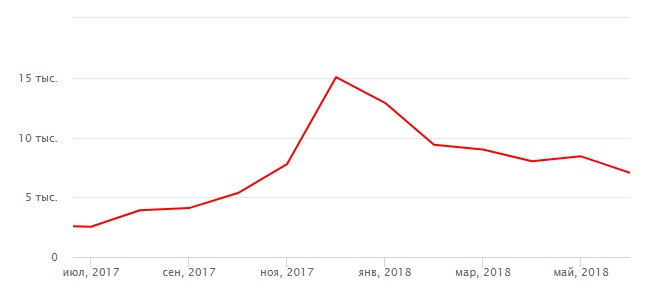 Рисунок 4 – Динамика курса Bitcoin к доллару США (BTC/USD) [4,5]В то же время не стоит забывать об инструментах, которые уже давно обращаются на рынке. Изучив динамику мирового срочного рынка, можно предположить, что объемы торгов опционами на индексы увеличатся на 8-10% к концу 2018 года;  объемы торгов фьючерсами на процентные ставки увеличатся на 6-8% к концу 2018 года.В-шестых, заметной тенденцией является развитие информационных продуктов, например индексов, которые предназначены для пассивного инвестирования и учитывают потребности фондов. Данный тренд обусловлен возрастающим спросом на такие продукты со стороны участников рынка, а также межбиржевой конкуренцией в неторговых сервисах. «Для разработки информационных продуктов активно используются технологии искусственного интеллекта / машинного обучения и анализ больших данных (big data). Разработка ведется как собственными усилиями бирж, так и в рамках партнерств и приобретения соответствующих специализированных компаний» [5].Таким образом, рынок производных финансовых инструментов, как важная составляющая мировой финансовой системы, безусловно, имеет хороший потенциал для дальнейшего развития. Для успешного функционирования данного рынка необходимо ограничивать эмиссию внебиржевых деривативов, регулировать внебиржевой оборот, совершенствовать биржевые технологии, вводить на рынок все больше новых инструментов и информационных продуктов.3.2 Перспективы развития рынка ПФИ в РоссииНа данном этапе развития рынок деривативов в России имеет некоторые нерешенные проблемы, однако необходимо отметить наличие хорошего потенциала для дальнейшего развития. Приложив немного усилий в работе по усовершенствованию следующих направлений, российский рынок производных финансовых инструментов имеет все шансы встать в один ряд с крупнейшими рынками мира.Во-первых, как говорилось ранее, одной из основных проблем российского рынка деривативов является несовершенство законодательной базы в этой сфере. Например, ФЗ «О рынке ценных бумаг» содержит достаточно общие требования к фондовым биржам, осуществляющим торговлю деривативами. Именно поэтому в первую очередь необходимо осуществить ряд мероприятий по усовершенствованию законодательства.Во-вторых, помимо усовершенствования законодательства, решение проблемы регулирования данного рынка видится в создании отдельного регулирующего органа. На сегодняшний день достаточно большой объем полномочий находится у бирж. В тоже время можно допустить вмешательство государства для осуществления полноценной деятельности и соблюдения интересов  участников рынка.В-третьих, на данный момент в России имеется несколько биржевых площадок, которые находятся в крупнейших городах страны. Нужно сокращать региональные диспропорции, привлекая в работу рынка различные регионы страны.В-четвертых, одним из условий успешного функционирования рынка деривативов является наличие развитых рынков базисных активов и развитого производства. Необходимо развивать отрасли, которые послужат базой для улучшения состояния рынка производных финансовых инструментов. В-пятых, российский рынок нуждается в новых инструментах совершения сделок. Это потребует внесения поправок в законодательство, поэтому можно предложить отказаться от закрытого списка производных финансовых инструментов в пользу описания их особенностей и признаков. В таком случае любой новый инструмент, удовлетворяющий условиям производности, срочности и необходимости предварительной оплаты лишь его доли стоимости, попадает под определение «дериватива».  	В-шестых, необходимо обратить внимание на повышение уровня финансовой грамотности. Сегодня все больше и больше участников рынка осуществляют операции на рынке производных финансовых инструментов. «Следует продвигать идеи хеджирования рисков на рынке деривативов среди участников торгов – компаний реального сектора, продукция которых идет на экспорт или, напротив, чье производство во многом зависит от импорта сырья и материалов. Особое внимание следует уделять сельхозпроизводителям. Повышение осведомленности подобных компаний можно осуществить в содействии с торгово-промышленными палатами и представителями тех предприятий, которые уже успешно используют рынок деривативов для страхования рисков. Идеи можно продвигать путем организации обучающих семинаров, круглых столов и конференций» [14, с. 73].Не стоит забывать, что российский рынок деривативов является частью мирового рынка производных финансовых инструментов. Для успешного конкурирования необходимо принимать и развивать те тенденции, по которым развивается мировой рынок сам. Так, в России необходимо ограничивать эмиссию внебиржевых деривативов, регулировать внебиржевой оборот, совершенствовать биржевые технологии, вводить на рынок все больше новых инструментов и информационных продуктов.Изучив динамику российского срочного рынка, можно предположить, что объемы торгов на рынке будут постепенно увеличиваться. Этот рост будет происходить за счет увеличения сделок с опционами: объемы торов могут увеличиться на 15-17% к концу 2018 года. Основными базовыми активами опционных контрактов, которые будут привлекать участников рынка, останутся индексы и валюта. Стремительными темпами будет продолжать расти торговля товарными опционами, объем этих операций может увеличиться на 40-50% к концу 2018 года.Объем торгов фьючерсными контрактами будут продолжать сокращаться. Такое развитие рынка позволит приблизить структуру российского рынка деривативов к мировой структуре. Доля рынка, приходящаяся на операции с валютными фьючерсами, будет постепенно сокращаться, то же касается фьючерсов на индексы. Можно предположить, что к концу 2018 года на несколько процентов вырастет объем операций с товарными фьючерсами.Таким образом, принятие всех вышеперечисленных поправок  повысит инвестиционную привлекательность российского рынка деривативов и позволит ему успешно конкурировать на мировой арене. ЗАКЛЮЧЕНИЕВ заключении можно отметить следующее: сегодня рынок деривативов – это неотъемлемая часть международного финансового рынка. Производные финансовые инструменты являются одними из самых доходных активов финансового рынка. К особенностям ПФИ можно отнести то, что в их основе всегда лежит базовый актив, на основе цены которого определяется цена. К особенностям можно отнести и то, что в большинстве случаев цель сделок с деривативами – получение дохода от разницы в ценах, а не простая купля-продажа базового актива. Перечень инструментов, относимых различными странами к деривативам, очень широк. Российское законодательство относит к производным финансовым инструментам форварды, свопы, фьючерсы и опционы.Рынок деривативов дает своим участникам возможность более эффективно страховать ценовые риски и прогнозировать будущую конъюнктуру. Такие участники рынка деривативов как банки, фонды, корпорации, частные лица и брокеры используют производные инструменты для операций хеджирования, спекуляции или арбитража.Мировой рынок деривативов разделен на биржевой и внебиржевой. В последние годы наблюдается снижение объема сделок с ПФИ на внебиржевом рынке, на котором совершается большая часть сделок, это происходит вследствие ужесточения мер по регулированию данного сегмента рынка.  Основной тенденцией на мировом срочном является постепенное увеличение объемов торгов деривативами, несмотря на незначительное сокращение объемов сделок в 2017 году. Самыми популярными видами ПФИ у инвесторов являются контракты на индексы, акции и процентные ставки.Российский рынок деривативов существует более 20 лет. На данный момент можно сказать, что срочный рынок России последние несколько лет развивается быстрыми темпами, но по-прежнему уступает валютному и денежным рынкам в нашей стране. По объему торгов на рынке доминируют фьючерсные контракты. Наиболее популярным базовым активом фьючерсных контрактов является валюта, это связано с кризисными явлениями в российской экономике. В сегменте опционных контрактов самыми популярными базовыми активами являются индексы. Сегодня существует ряд препятствий, которые тормозят формирование российского рынка деривативов. К ним относятся: неразвитость рынков базисных активов; неразвитая инфраструктура биржевого рынка ПФИ; несовершенство законодательной базы; значительные региональные диспропорции; противоречивость процесса налогообложения сделок.В целом рынок производных финансовых инструментов, как важная составляющая мировой финансовой системы, безусловно, имеет хороший потенциал для дальнейшего развития. Для успешного функционирования данного рынка необходимо ограничивать эмиссию внебиржевых деривативов, регулировать внебиржевой оборот, совершенствовать биржевые технологии, вводить на рынок все больше новых инструментов и информационных продуктов.Развитие российского рынка деривативов необходимо для повышения инвестиционной привлекательности нашей страны. Рынок производных финансовых инструментов России хотя и обладает некоторыми проблемами, при определенных условиях имеет все шансы встать в один ряд с крупнейшими рынками мира.Таким образом, в современных условиях рынок производных финансовых инструментов играет все более существенную роль в процессах развития и трансформации мировой финансовой системы и мирового фондового рынка.СПИСОК ИСПОЛЬЗОВАННЫХ ИСТОЧНИКОВ О рынке ценных бумаг [Текст]: Федеральный закон от 22.04.1996 № 39-ФЗО видах производных финансовых инструментов [Текст]: Указание Банка России от 16.02.2015 № 3565-у (зарегистрировано в Минюсте России 27.03.2015 № 36575)Галанов В.А. Производные финансовые инструменты : учебник / В.А. Галанов. – 2-е изд, перераб. и доп. – М. : ИНФРА-М, 2017. – 221 с. Годовой отчет ПАО «Московская Биржа» за 2015 год [Электронный ресурс] – Электрон.дан. – Режим доступа: https://report2015.moex.com/ru.Годовой отчет ОАО «Московская Биржа» за 2017 год [Электронный ресурс] – Электрон.дан. – Режим доступа: https://report2017.moex.com/ru.Горбунова О.А. Основные тенденции развития международного и российского рынков деривативов [Текст] / О.А. Горбунова // Инновации в науке. – 2017. – №4. – С. 65–68.Ищук Т.Л., Жилкин Д.В. Срочный рынок Московской биржи как площадка для хеджирования ценовых рисков финансовых и товарно-денежных операций [Текст] / Т.Л. Ищук, Д.В. Жилкин //Финансы и кредит. 2016.  – №4. – С. 2–10.Каримова, Т.Г. Производные финансовые инструменты: текст лекций / Т.Г. Каримова. – Челябинск: Издательский центр ЮУрГУ. 2014. – 85 с.Красоченков С., Федосеева Т. Перспективные направления развития российского рынка производных финансовых инструментов [Текст] / С. Красоченков, Т. Федосеева // Научные записки молодых исследователей. –2016. – №6. – С. 21–26.Макшанова А.В. Производные финансовые инструменты: понятие, виды и основные стратегии использования [Текст] / А.В. Макшанова // Молодой ученый. 2014. – №11. – С. 214–216. Международные валютно-кредитные отношения [Электронный ресурс]. –   Электронное учебное пособие / В.В. Заболоцкая. 3-е изд., перераб. и доп. – Майкоп: ЭлИТ, 2016. – 1 электрон. опт.диск  (CD-R).Петренко Е.В. Мировой рынок деривативов [Текст] / Е.В. Петренко // Молодой ученый. 2011. –  №10. Т.1. – С. 149–152. Пискулов Д.Ю.  Российский рынок деривативов в 2016 году: результаты исследования НФА [Текст] / Д.Ю. Пискулов // Деньги и кредит. – 2017. – №3. – С. 25–32. Полтева Т.В., Лукьянова Е.С. Практика применения деривативов  как инструмента хеджирования рисков [Текст] / Т.В. Полтева, Е.С. Лукьянова // Вестник НГИЭИ. 2015. –  №1. – С. 69–74.Попова Е.М., Львова Ю.Н. Инфраструктурные изменения российского рынка деривативов [Текст] / Е.М. Попова, Ю.Н. Львова // Известия Санкт-Петербургского государственного экономического университета. 2017. – №1. – С. 29–33.Прудникова А.А. Развитие рынка производных финансовых инструментов  и проблемы его регулирования [Текст] / А.А. Прудникова // Региональные проблемы преобразования экономики. 2015. – №5. – С. 63–70. Татьянников В.А. Фьючерсный договор (контракт): современные особенности обращения [Текст] / В.А. Татьянников // Управленец. 2017. – №3. – С. 62–67.Яндекс. Котировки [Электронный ресурс] – Электрон.дан. – Режим доступа: https://news.yandex.ru/quotes/60000.htmlFIA Annual Market Survey 2017 [Электронный ресурс] – Электрон.дан. – Режим доступа: https://marketvoice.fia.org/, свободный.World Federation of exchanges: Derivatives Market Survey [Электронный ресурс] – Электрон.дан. – Режим доступа: http://www.worldexchanges.org/home/index.php/research/wfe-research#d, свободныйВ зависимости от лежащих в их основе базисных активов:В зависимости от лежащих в их основе базисных активов:В зависимости от лежащих в их основе базисных активов:В зависимости от лежащих в их основе базисных активов:В зависимости от лежащих в их основе базисных активов:В зависимости от лежащих в их основе базисных активов:товарные (деривативы на нефть, электроэнергию, металлы, сельскохозяйственную продукцию и т.д.)валютные (деривативы на валютные ценности)фондовые (деривативы на акции, облигации, фондовые индексы, индексы волатильности)процентные (деривативы на процентные ставки по долговым обязательствам)кредитные (деривативы, выплаты по которым зависят от возникновения определенных кредитных событий)прочие производные с нестандартными базисными активами В зависимости от рынков, на которых обращаются ПФИ:В зависимости от рынков, на которых обращаются ПФИ:В зависимости от рынков, на которых обращаются ПФИ:В зависимости от рынков, на которых обращаются ПФИ:В зависимости от рынков, на которых обращаются ПФИ:В зависимости от рынков, на которых обращаются ПФИ:биржевые инструменты (к ним относятся все виды фьючерсов и стандартизированные опционы, обращающиеся на биржах)биржевые инструменты (к ним относятся все виды фьючерсов и стандартизированные опционы, обращающиеся на биржах)биржевые инструменты (к ним относятся все виды фьючерсов и стандартизированные опционы, обращающиеся на биржах)внебиржевые инструменты (форварды, внебиржевые опционы, свопы, большинство экзотических производных инструментов)внебиржевые инструменты (форварды, внебиржевые опционы, свопы, большинство экзотических производных инструментов)внебиржевые инструменты (форварды, внебиржевые опционы, свопы, большинство экзотических производных инструментов)В зависимости от способа исполнения:В зависимости от способа исполнения:В зависимости от способа исполнения:В зависимости от способа исполнения:В зависимости от способа исполнения:В зависимости от способа исполнения:поставочные инструменты (предполагающие физическую поставку базисного актива в момент исполнения контракта)поставочные инструменты (предполагающие физическую поставку базисного актива в момент исполнения контракта)поставочные инструменты (предполагающие физическую поставку базисного актива в момент исполнения контракта)расчетные инструменты (предполагающие выплату денежной суммы, компенсирующей ценовую разницу, одной из сторон сделки другой стороне)расчетные инструменты (предполагающие выплату денежной суммы, компенсирующей ценовую разницу, одной из сторон сделки другой стороне)расчетные инструменты (предполагающие выплату денежной суммы, компенсирующей ценовую разницу, одной из сторон сделки другой стороне)ФьючерсФорвардФорвардСтороны договораСтороны договораСтороны договораРасчетная палата – общий покупатель и продавец; конкретные партнеры в контракте обезличены.Конкретные хозяйственные контрагенты, чаще всего банки или крупные корпорацииКонкретные хозяйственные контрагенты, чаще всего банки или крупные корпорацииЭмитент и гарантЭмитент и гарантЭмитент и гарантБиржа (расчетная палата)ОтсутствуетОтсутствуетЧастота поставки базового активаЧастота поставки базового активаЧастота поставки базового актива1-5%95%95%РегламентацияРегламентацияРегламентацияСтандартизированные контракты.Устанавливается сторонами сделки.Устанавливается сторонами сделки.Специальный депозитСпециальный депозитСпециальный депозитСтороны обязаны внести гарантийный депозит в расчетную палатуГарантийный депозит не требуетсяГарантийный депозит не требуетсяВалютная позицияВалютная позицияВалютная позицияВсе валютные позиции легко могут быть ликвидированыВсе валютные позиции легко могут быть ликвидированыЗакрытие форвардных позиций не может быть легко осуществимоХарактер рынкаХарактер рынкаХарактер рынкаОдносторонний рынок - котируется один курс валютыОдносторонний рынок - котируется один курс валютыДвусторонний рынок - котируется два курса валютыГодаФьючерсы, млнДоля фьючерсов во всем объеме контрактовОпционы, млнДоля опционов во всем объеме контрактовВсего, млн20088 32047,1%9 35652,9%17 67620098 18846,2%9 55153,8%17 739201011 29850,4%11 12049,6%22 418201112 12248,6%12 82451,4%24 946201211 01152,1%10 11747,9%21 129201312 14056,3%9 43043,7%21 571201412 14055,6%9 71244,4%21 853201514 47858,4%10 32241,6%24 801201615 89263,0%9 32737,0%25 220201714 84258,9%10 35641,1%25 198Объемы, млрд. руб.Объемы, млрд. руб.Объемы, млрд. руб.Объемы, млрд. руб.Изменение, %Изменение, %2014201520162017 ∆ 2017/2014 ∆ 2017/2016Срочный рынок
 (всего)61316937131152718449737,8-26,7Фьючерсы55566902311094897762439,7-29,1валютные 2940462478645613946034,2-38,9процентные 92252717-81,5-37,0фондовые33383054352933831,3-4,1индексные 21804202912613818486-15,2-29,3товарные 928438315234162781654,16,9Опционы 574934825782687319,618,9валютные 20431412211921846,93,1фондовые50608735-30,0-59,8индексные 364520023434444021,829,3товарные 1171422131836,450,0